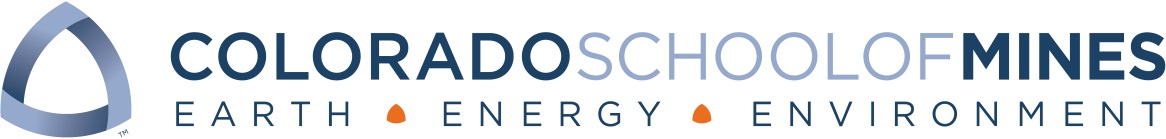 2019-2020 CSM Student Employee EvaluationKeep this form for your records.  DO NOT return to Financial Aid, HR, or PayrollSpring increases for hourly students are entered via the Electronic Personnel Action Form (EPAF) Student Hourly Performance Pay Increase.  Instructions can be found at the following link: https://3a2vzv37nkuw3esf6a3u2t7s-wpengine.netdna-ssl.com/human-resources/wp-content/uploads/sites/88/2018/11/EPAF-Manual-Student-Performance-Pay-Increase.pdfTo be effective January 2020, please submit the electronic form by 12/20/2019.If the student is no longer working in your department, please send an email to student.contracts@mines.edu with the last date of employment.  If a student’s contract expires at the end of fall, we will need a new contract for the spring term.CWID _________________________	Student Name________________________________________ Department________________________________Current Pay Rate ___________ 		NEW PAY RATE ___________Please complete the following for each of your student employees; exercising care and fairness.5=exceeds expectations 4=meets and sometimes exceeds expectations 3=satisfactory, 2=needs improvement 1=fails to meet expectationsStudent Signature __________________________________________________ 	Date________________                  Supervisor Signature_________________________________________________ 	Date________________                                           Evaluation Criteria               Quality of Work          Ability to complete tasks with accuracy and thoroughnessInitiative            Self-starter; does work on his/her ownWork Ethic              Exercises honesty; integrity, and confidentiality when necessaryJudgment           Ability to make decisions; seeks advice when necessaryDependability           Demonstrates punctuality and reliability in attendanceResponsibility            Willingly accepts responsibility; meets deadlines, etc.Communication             Demonstrates effective written and oral communication skills Attitude          Cooperates; works well with others; willing to perform job tasksJob Knowledge/Skills           Demonstrates growth in familiarity of job procedures